Name of Journal: World Journal of GastroenterologyESPS Manuscript NO: 30337Manuscript Type: MINIREVIEWSGhrelin and gastrointestinal stromal tumorsZhu CZ et al. Ghrelin/GIST/PI3K/AKT/mTOR pathwayChang-zhen Zhu, Dong Liu, Jian-chun Yu, Wei-ming Kang, Zhi-qiang Ma, Xin Ye, Kang LiChang-zhen Zhu, Dong Liu, Jian-chun Yu, Wei-ming Kang, Zhi-qiang Ma, Xin Ye, Kang Li, Department of General Surgery, Peking Union Medical College Hospital, Chinese Academy of Medical Science and Peking Union Medical College, Beijing 100730, ChinaAuthor contributions: Zhu CZ performed the majority of the writing and prepared the figures; Zhu CZ, Ma ZQ and Ye X performed the data acquisition and writing; Zhu CZ, Li K and Liu D provided input in writing the paper; Zhu CZ, Kang WM and Yu JC designed the outline and coordinated the writing of the paper.Supported by Beijing Municipal Natural Science Foundation of China, No. 7132209; and the capital health research and development of special fund, No. 2014-3-4014.Conflict-of-interest statement: There is no conflict of interest associated with any of the senior authors or other coauthors who contributed their efforts to this manuscript.Open-Access: This article is an open-access article which was selected by an in-house editor and fully peer-reviewed by external reviewers. It is distributed in accordance with the Creative Commons Attribution Non Commercial (CC BY-NC 4.0) license, which permits others to distribute, remix, adapt, build upon this work non-commercially, and license their derivative works on different terms, provided the original work is properly cited and the use is non-commercial. See: http://creativecommons.org/licenses/by-nc/4.0/Manuscript source: Unsolicited manuscript Correspondence to: Wei-ming Kang, MD, Department of General Surgery, Peking Union Medical College Hospital, Chinese Academy of Medical Science and Peking Union Medical College, No. 1 Shuai Fu Yuan, Dong Cheng District, Beijing 100730, China. kangweiming@163.comTelephone: +86-10-69152215Fax: +86-10-69152213Received: September 27, 2016Peer-review started: September 28, 2014First decision: October 10, 2016Revised: November 28, 2016Accepted: January 11, 2017Article in press:Published online:AbstractGhrelin, as a kind of multifunctional protein polypeptide, is mainly produced in the fundus of the stomach and can promote the occurrence and development of many tumors, including gastrointestinal tumors, which has been proved by the relevant researches. Most gastrointestinal stromal tumors (GISTs, about 80%), as the most common mesenchymal tumor, develop in the fundus too. Scientific research has confirmed that Ghrelin, its receptors and mRNA respectively can be found in GISTs, which demonstrated the existence of a ghrelin autocrine/paracrine loop in GIST tissues. However, no reports to date have specified mechanism whether ghrelin can promote the occurrence and development of GISTs. Studies of pulmonary artery endothelial cells in a low-oxygen environment and cardiac muscle cells in an ischemic environment have shown that ghrelin can activate the phosphatidylinositol 3-kinase/AKT/mammalian target of rapamycin (PI3K/AKT/mTOR) signaling pathway. Moreover, some studies of GISTs have confirmed that activation of the PI3K/AKT/mTOR pathway can indeed promote the growth and progression of GISTs. Whether ghrelin is involved in the development or progression of GISTs through certain pathways remains unknown yet. Can we find a new target for the treatment of GISTs? This review explores and summaries the relationship among ghrelin, the PI3K/AKT/mTOR pathway and the development of GISTs.Key words: Gastrointestinal stromal tumor; PI3K/AKT/mTOR pathway; Ghrelin; Occurrence; Development© The Author(s) 2017. Published by Baishideng Publishing Group Inc. All rights reserved.Core tip: Ghrelin has been proven to promote the occurrence and development of gastrointestinal tumors. Some gastrointestinal stromal tumors (GISTs) express ghrelin and its receptor. However, no previous reports have specified whether ghrelin is involved in the occurrence and development of GISTs. Through a review of the literature, this paper is the first to summarize and discuss the correlation between ghrelin and GISTs.Zhu CZ, Liu D, Yu JC, Kang WM, Ma ZQ, Ye X, Li K. Ghrelin and gastrointestinal stromal tumors. World J Gastroenterol 2017; In pressINTRODUCTIONGastrointestinal stromal tumors (GISTs) originate from pacemaker cells (interstitial cells of Cajal, or Cajal cells). They are the most common mesenchymal tumor in the gastrointestinal tract, with an annual incidence of approximately 10 to 20 per million. Although GISTs can occur in any part of the digestive tract, about 70% are found in the stomach, 10% to 25% in the small intestine[1], and a small percentage in the rectum; however, GISTs rarely affect the esophagus or colon[2].GISTs result from acquired functional changes caused by mutations in the KIT and PDGFRA genes located on chromosome 4q12. These mutations result in expression of activated forms of the protein products [c-KIT, which is a receptor tyrosine kinase (RTK), and platelet-derived growth factor receptor-α (PDGFRA)], leading to inhibition of apoptosis, activation of cell proliferation, and promotion of tumorigenesis[3,4].At present, treatment strategies for GISTs are mainly focused on the KIT and PDGFRA genes and their RTK products. Although introduction of the c-KIT and PDGFRA inhibitor imatinib (Gleevec®) has greatly improved treatment efficacy, the median progression-free survival time of patients with GISTs is only about 2 years. The incidence of secondary (acquired) drug resistance within the first 2 years of imatinib treatment is approximately 40% to 50%[5]. Patients who display primary resistance to first-line therapy with imatinib can be treated with the multiple-kinase inhibitor sunitinib malate[6]. However, one trial revealed that the objective response rate to sunitinib malate was only 65% (7% partial response and 58% stable disease without progression)[7]. Moreover, the clinical effect is short and drug resistance soon emerges. Therefore, although there are many advantages to the current targeted therapies for GISTs, there are also drawbacks, highlighting the urgent need for new ways to treat GISTs.Clinical observations indicate that most GISTs originate at the base of the stomach, which is also the main secretion site of gastric ghrelin. As described in the following sections, ghrelin is a protein with a variety of functions[8]. Ghrelin receptors are expressed on several types of tumors, including gastric and colon cancer, and are able to promote tumor growth[9-11]. The Cajal cells from which GISTs arise both produce ghrelin and express the ghrelin receptor[12]. Whether ghrelin is involved in the development or progression of GISTs through certain pathways remains unknown. Can we find a new target for the treatment of GISTs? We herein review the relevant literature on this topic.GHRELINGhrelin is a 28-amino-acid peptide that also exists as des-Gln(14)-ghrelin[13-15]. Ghrelin is currently considered to be the main endogenous ligand of growth receptors[16]. The ghrelin coding gene is located on chromosome 3 (3p25-26)[17]. Approximately 80% of ghrelin in serum is produced by cells at the base of the stomach (“A-X-like” cells), most of which are distributed in acid-secreting glands[18]. These “A-X-like” cells constitute approximately 20% of gastric endocrine cells[19]. Ghrelin is also secreted by the hypothalamus, pituitary gland, kidneys[20], placenta[21], intestinal tract, thyroid[22], heart[13], Leydig cells[23], neutrophils, lungs[24,25], and ovarian tissues[26,27].Some of the many functions of ghrelin include regulation of growth hormone secretion, energy balance, gastrointestinal motility, gastric acid secretion, cardiovascular activity, pancreatic hormone secretion, glucose metabolism, prolactin and adrenocorticotropic hormone secretion, sleep[15,23], and gonadal hormone secretion. Several studies[9-11] have shown that ghrelin can promote the development of malignant tumors through a variety of signaling pathways that increase cell proliferation and metastasis, including the phosphatidylinositol 3-kinase/AKT/mammalian target of rapamycin (PI3K/AKT/mTOR), Ras/RAF/extracellular signal-regulated kinases (ERK1/2), Janus kinase/signal transducers and activators of transcription (JAK/STAT), and Src kinase pathways.GISTs EXPRESS GHRELIN AND GHRELIN RECEPTORTo the best of our knowledge, the only study that has examined the expression of ghrelin and its receptors in GIST tissues is a Japanese study[28] in which ghrelin, ghrelin receptors, and their respective mRNA were detected in all 17 GIST tissues examined, although the extent of ghrelin and ghrelin receptor expression differed in each GIST tissue. The study demonstrated the existence of a ghrelin autocrine/paracrine loop in GIST tissues, suggesting that ghrelin may play a role in the occurrence and development of GISTs.In contrast, the same study[28] found no statistically significant differences between positive ghrelin expression and tumor location (P = 0.426), tumor size (P = 0.590), KIT genotype (P = 0.935), a mitotic number of > 5 (P = 0.210), a Ki67 index of < 5 (P = 0.659), or risk of stromal tumor recurrence (P = 0.420). Additionally, ghrelin receptor expression was not correlated with the tumor grade (P = 0.208), Ki67 index (P = 0.717), mitotic count (P = 0.264), tumor location (P = 0.392), tumor size (P = 1), or tumor morphological type (P = 0.223). However, because the study sample was small (17 cases), the significance of these results remains unclear.ROLE OF PI3K/AKT/mTOR PATHWAY IN GISTs[29]RTKs such as c-KIT and PDGFRA can activate a variety of intracellular signaling pathways, such as PI3K/AKT/mTOR, Ras/RAF/ERK, JAK/STAT, and Src kinases, which can in turn activate signaling axes downstream of c-KIT. These RTKs are therefore key factors in the treatment of GISTs, especially refractory GISTs. PI3K/AKT/mTOR pathway activation is associated with the development and invasion of a number of tumors[9-11]; indeed, c-KIT activation via autophosphorylation leads to excessive activation of PI3K/AKT/mTOR, which promotes the development and progression of GISTs[29,30]. Thus, blocking excessive activation of this signaling pathway may provide a new therapeutic strategy for the treatment of GISTs.The PI3K/AKT/mTOR signaling pathway regulates cell growth, proliferation, and differentiation. The initiating signal molecule, PI3K[31], can be activated by RTKs, G protein-coupled receptors, and oncogenic Ras (see figure 1). Phosphorylation of the RTK recruits PI3K to the inner surface of the cell membrane, where it catalyzes the phosphorylation of phosphatidylinositol (4,5)-bisphosphate (PIP2) to phosphatidylinositol (3,4,5)-trisphosphate (PIP3). This reaction is reversed by phosphatase and tensin homolog (PTEN), which dephosphorylates PIP3 to PIP2[32]. Generation of PIP3 promotes translocation of the serine/threonine protein kinase AKT to the plasma membrane, and activated AKT indirectly leads to the accumulation of the Ras homology protein Rheb and activation of mTORC1[33]. mTORC1 then activates the downstream kinases S6 kinase 1 (S6K1) and S6K2, which stimulate protein synthesis, cell survival, and growth signal release[34-36]. This pathway is essential for the continued growth of tumors and it is therefore being intensely investigated as a source of new therapeutic strategies for GISTs.The PI3K/AKT/mTOR signaling pathway is blocked by a number of inhibitors. Rapamycin derivatives such as temsirolimus, the first clinically applied inhibitor, mainly inhibit mTORC1. Dual inhibitors such as GDC-0980, BEZ235, and SF1126 inhibit PI3K and mTORC1/2[37], whereas BKM120 and GDC-0941 specifically inhibit PI3K but not mTOR[38]. In addition, Alkyl phosphoric acid choline compound can effectively inhibit AKT[39,40].Studies have indicated that loss of the PTEN gene and dysregulation of the PI3K/ATK/mTOR signaling pathway may play an important role in the progression and drug resistance of GISTs. In cells with absent or low-level expression of PTEN, tumor progression is more rapid[41]. PTEN gene silencing also leads to abnormal activation of the PI3K/AKT/mTOR pathway[42]. The expression of mTOR and phosphorylated mTOR is much higher in GISTs measuring > 5 cm in diameter with a medium to high risk of recurrence than in GISTs measuring < 5 cm in diameter with a low or very low recurrence risk[43]. However, few reports have focused on the role of mTOR in the pathogenesis of GISTs.Collectively, these studies indicate that RTK-targeted therapy can benefit about 85% patients with GISTs but drug resistance is a major hindrance to their use. The PI3K/ATK/mTOR pathway is believed to be an important pathway for the development and progression of GISTs, suggesting that signaling molecules in this pathway may be useful targets for the development of novel therapies.GHRELIN ACTIVATES PI3K/ATK/mTOR PATHWAY Ghrelin activates the PI3K/AKT/mTOR pathway through phosphorylation of AKT and mTOR. Two different studies that respectively investigated the protective effects of ghrelin on pulmonary artery endothelial cells in a low-oxygen environment and on cardiac muscle cells in an ischemic environment[44,45] found that ghrelin can promote myocardial cell proliferation, inhibit apoptosis, reduce myocardial fibrosis, improve cardiac function, and significantly increase the survival rate of adipose-derived mesenchymal stem cells and pulmonary artery endothelial cells exposed to hypoxia. Western blot analysis showed that ghrelin reduced expression of the pro-apoptotic protein Bax, increased levels of the anti-apoptotic protein Bcl-2, and significantly increased phosphorylation of AKT and mTOR[44,45]. The PI3K inhibitor LY294002 suppressed phosphorylation events, indicating that ghrelin activates the PI3K/AKT/mTOR pathway through phosphorylation. Two other studies, one that examined the modulatory effect of ghrelin on gastric mucosal prostaglandin and nitric oxide and another than examined gastric mucosal inflammatory responses to Helicobacter pylori, also showed that ghrelin activates the PI3K/AKT/mTOR pathway in different ways[46,47] (see figure 2). Whether ghrelin promotes the development and progression of GISTs through this or other mechanisms remains unclear.conclusion 	GISTs express ghrelin and the ghrelin receptor. Ghrelin can activate the PI3K/ATK/mTOR signaling pathway in cardiac muscle cells and pulmonary artery endothelial cells, which plays an important role in the occurrence and development of GISTs. It is possible that ghrelin may promote GISTs by activating this pathway. However, this remains to be fully elucidated.References1 Fletcher CD, Berman JJ, Corless C, Gorstein F, Lasota J, Longley BJ, Miettinen M, O'Leary TJ, Remotti H, Rubin BP, Shmookler B, Sobin LH, Weiss SW. Diagnosis of gastrointestinal stromal tumors: A consensus approach. Hum Pathol 2002; 33: 459-465 [PMID: 12094370 DOI: 10.1053/hupa.2002.123545]2 Dematteo RP, Ballman KV, Antonescu CR, Maki RG, Pisters PW, Demetri GD, Blackstein ME, Blanke CD, von Mehren M, Brennan MF, Patel S, McCarter MD, Polikoff JA, Tan BR, Owzar K ; American College of Surgeons Oncology Group (ACOSOG) Intergroup Adjuvant GIST Study Team. Adjuvant imatinib mesylate after resection of localised, primary gastrointestinal stromal tumour: a randomised, double-blind, placebo-controlled trial. Lancet 2009; 373: 1097-1104 [PMID: 19303137 DOI: 10.1016/S0140-6736(09)60500-6]3 Hirota S, Isozaki K, Moriyama Y, Hashimoto K, Nishida T, Ishiguro S, Kawano K, Hanada M, Kurata A, Takeda M, Muhammad Tunio G, Matsuzawa Y, Kanakura Y, Shinomura Y, Kitamura Y. Gain-of-function mutations of c-kit in human gastrointestinal stromal tumors. Science 1998; 279: 577-580 [PMID: 9438854]4 Hirota S, Ohashi A, Nishida T, Isozaki K, Kinoshita K, Shinomura Y, Kitamura Y. Gain-of-function mutations of platelet-derived growth factor receptor alpha gene in gastrointestinal stromal tumors. Gastroenterology 2003; 125: 660-667 [PMID: 12949711 DOI: 10.1016/S0016-5085(03)01046-1]5 Gramza AW, Corless CL, Heinrich MC. Resistance to Tyrosine Kinase Inhibitors in Gastrointestinal Stromal Tumors. Clin Cancer Res 2009; 15: 7510-7518 [PMID: 20008851 DOI: 10.1158/1078-0432.CCR-09-0190]6 Goodman VL, Rock EP, Dagher R, Ramchandani RP, Abraham S, Gobburu JV, Booth BP, Verbois SL, Morse DE, Liang CY, Chidambaram N, Jiang JX, Tang S, Mahjoob K, Justice R, Pazdur R. Approval summary: sunitinib for the treatment of imatinib refractory or intolerant gastrointestinal stromal tumors and advanced renal cell carcinoma. Clin Cancer Res 2007; 13: 1367-1373 [PMID: 17332278 DOI: 10.1158/1078-0432.CCR-06-2328]7 Demetri GD, van Oosterom AT, Garrett CR, Blackstein ME, Shah MH, Verweij J, McArthur G, Judson IR, Heinrich MC, Morgan JA, Desai J, Fletcher CD, George S, Bello CL, Huang X, Baum CM, Casali PG. Efficacy and safety of sunitinib in patients with advanced gastrointestinal stromal tumour after failure of imatinib: a randomised controlled trial. Lancet 2006; 368: 1329-1338 [PMID: 17046465 DOI: 10.1016/S0140-6736(06)69446-4]8 De Ambrogi M, Volpe S, Tamanini C. Ghrelin: central and peripheral effects of a novel peptydil hormone. Med Sci Monit 2003; 9: RA217-RA224 [PMID: 12960936]9 Chopin L, Walpole C, Seim I, Cunningham P, Murray R, Whiteside E, Josh P, Herington A. Ghrelin and cancer. Mol Cell Endocrinol 2011; 340: 65-69 [PMID: 21616120 DOI: 10.1016/j.mce.2011.04.013]10 Nikolopoulos D, Theocharis S, Kouraklis G. Ghrelin: a potential therapeutic target for cancer. Regul Pept 2010; 163: 7-17 [PMID: 20382189 DOI: 10.1016/j.regpep.2010.03.011]11 Nikolopoulos D, Theocharis S, Kouraklis G. Ghrelin's role on gastrointestinal tract cancer. Surg Oncol 2010; 19: e2-e10 [PMID: 19328680 DOI: 10.1016/j.suronc.2009.02.011]12 Yang CG, Liao ZF, Qiu WC, Yan J, Wang ZG. Function of ghrelin and ghrelin receptors in the network regulation of gastric motility. Mol Med Rep 2014; 10: 2453-2458 [PMID: 25230765 DOI: 10.3892/mmr.2014.2571]13 Casanueva FF, Dieguez C. Ghrelin: the link connecting growth with metabolism and energy homeostasis. Rev Endocr Metab Disord 2002; 3: 325-338 [PMID: 12424434]14 Tschöp M, Smiley DL, Heiman ML. Ghrelin induces adiposity in rodents. Nature 2000; 407: 908-913 [PMID: 11057670 DOI: 10.1038/35038090]15 Muccioli G, Tschöp M, Papotti M, Deghenghi R, Heiman M, Ghigo E. Neuroendocrine and peripheral activities of ghrelin: implications in metabolism and obesity. Eur J Pharmacol 2002; 440: 235-254 [PMID: 12007539]16 Beaumont NJ, Skinner VO, Tan TM, Ramesh BS, Byrne DJ, MacColl GS, Keen JN, Bouloux PM, Mikhailidis DP, Bruckdorfer KR, Vanderpump MP, Srai KS. Ghrelin can bind to a species of high density lipoprotein associated with paraoxonase. J Biol Chem 2003; 278: 8877-8880 [PMID: 12531885 DOI: 10.1074/jbc.C200575200]17 Hosoda H, Kojima M, Matsuo H, Kangawa K. Ghrelin and des-acyl ghrelin: two major forms of rat ghrelin peptide in gastrointestinal tissue. Biochem Biophys Res Commun 2000; 279: 909-913 [PMID: 11162448 DOI: 10.1006/bbrc.2000.4039]18 Date Y, Kojima M, Hosoda H, Sawaguchi A, Mondal MS, Suganuma T, Matsukura S, Kangawa K, Nakazato M. Ghrelin, a novel growth hormone-releasing acylated peptide, is synthesized in a distinct endocrine cell type in the gastrointestinal tracts of rats and humans. Endocrinology 2000; 141: 4255-4261 [PMID: 11089560 DOI: 10.1210/endo.141.11.7757]19 Rindi G, Necchi V, Savio A, Torsello A, Zoli M, Locatelli V, Raimondo F, Cocchi D, Solcia E. Characterisation of gastric ghrelin cells in man and other mammals: studies in adult and fetal tissues. Histochem Cell Biol 2002; 117: 511-519 [PMID: 12107501 DOI: 10.1007/s00418-002-0415-1]20 Mori K, Yoshimoto A, Takaya K, Hosoda K, Ariyasu H, Yahata K, Mukoyama M, Sugawara A, Hosoda H, Kojima M, Kangawa K, Nakao K. Kidney produces a novel acylated peptide, ghrelin. FEBS Lett 2000; 486: 213-216 [PMID: 11119706]21 Horvath TL, Diano S, Sotonyi P, Heiman M, Tschöp M. Minireview: ghrelin and the regulation of energy balance--a hypothalamic perspective. Endocrinology 2001; 142: 4163-4169 [PMID: 11564668 DOI: 10.1210/endo.142.10.8490]22 Kanamoto N, Akamizu T, Hosoda H, Hataya Y, Ariyasu H, Takaya K, Hosoda K, Saijo M, Moriyama K, Shimatsu A, Kojima M, Kangawa K, Nakao K. Substantial production of ghrelin by a human medullary thyroid carcinoma cell line. J Clin Endocrinol Metab 2001; 86: 4984-4990 [PMID: 11600575 DOI: 10.1210/jcem.86.10.7891]23 Barreiro ML, Gaytán F, Caminos JE, Pinilla L, Casanueva FF, Aguilar E, Diéguez C, Tena-Sempere M. Cellular location and hormonal regulation of ghrelin expression in rat testis. Biol Reprod 2002; 67: 1768-1776 [PMID: 12444052]24 Volante M, Allìa E, Gugliotta P, Funaro A, Broglio F, Deghenghi R, Muccioli G, Ghigo E, Papotti M. Expression of ghrelin and of the GH secretagogue receptor by pancreatic islet cells and related endocrine tumors. J Clin Endocrinol Metab 2002; 87: 1300-1308 [PMID: 11889202 DOI: 10.1210/jcem.87.3.8279]25 Volante M, Fulcheri E, Allìa E, Cerrato M, Pucci A, Papotti M. Ghrelin expression in fetal, infant, and adult human lung. J Histochem Cytochem 2002; 50: 1013-1021 [PMID: 12133904]26 Gaytan F, Barreiro ML, Chopin LK, Herington AC, Morales C, Pinilla L, Casanueva FF, Aguilar E, Diéguez C, Tena-Sempere M. Immunolocalization of ghrelin and its functional receptor, the type 1a growth hormone secretagogue receptor, in the cyclic human ovary. J Clin Endocrinol Metab 2003; 88: 879-887 [PMID: 12574228 DOI: 10.1210/jc.2002-021196]27 Korbonits M, Bustin SA, Kojima M, Jordan S, Adams EF, Lowe DG, Kangawa K, Grossman AB. The expression of the growth hormone secretagogue receptor ligand ghrelin in normal and abnormal human pituitary and other neuroendocrine tumors. J Clin Endocrinol Metab 2001; 86: 881-887 [PMID: 11158061 DOI: 10.1210/jcem.86.2.7190]28 Ekeblad S, Nilsson B, Lejonklou MH, Johansson T, Stålberg P, Nilsson O, Ahlman H, Skogseid B. Gastrointestinal stromal tumors express the orexigen ghrelin. Endocr Relat Cancer 2006; 13: 963-970 [PMID: 16954444 DOI: 10.1677/erc.1.01201]29 Patel S. Exploring novel therapeutic targets in GIST: focus on the PI3K/Akt/mTOR pathway. Curr Oncol Rep 2013; 15: 386-395 [PMID: 23605780 DOI: 10.1007/s11912-013-0316-6]30 Bauer S, Duensing A, Demetri GD, Fletcher JA. KIT oncogenic signaling mechanisms in imatinib-resistant gastrointestinal stromal tumor: PI3-kinase/AKT is a crucial survival pathway. Oncogene 2007; 26: 7560-7568 [PMID: 17546049 DOI: 10.1038/sj.onc.1210558]31 Hollander MC, Blumenthal GM, Dennis PA. PTEN loss in the continuum of common cancers, rare syndromes and mouse models. Nat Rev Cancer 2011; 11: 289-301 [PMID: 21430697 DOI: 10.1038/nrc3037]32 Maehama T, Dixon JE. The tumor suppressor, PTEN/MMAC1, dephosphorylates the lipid second messenger, phosphatidylinositol 3,4,5-trisphosphate. J Biol Chem 1998; 273: 13375-13378 [PMID: 9593664 DOI: 10.1074/jbc.273.22.13375]33 Liu P, Cheng H, Roberts TM, Zhao JJ. Targeting the phosphoinositide 3-kinase pathway in cancer. Nat Rev Drug Discov 2009; 8: 627-644 [PMID: 19644473 DOI: 10.1038/nrd2926]34 Sridharan S, Basu A. S6 kinase 2 promotes breast cancer cell survival via Akt. Cancer Res 2011; 71: 2590-2599 [PMID: 21427355 DOI: 10.1158/0008-5472.CAN-10-3253]35 Pastor MD, García-Yébenes I, Fradejas N, Pérez-Ortiz JM, Mora-Lee S, Tranque P, Moro MA, Pende M, Calvo S. mTOR/S6 kinase pathway contributes to astrocyte survival during ischemia. J Biol Chem 2009; 284: 22067-22078 [PMID: 19535330 DOI: 10.1074/jbc.M109.033100]36 Glantschnig H, Fisher JE, Wesolowski G, Rodan GA, Reszka AA. M-CSF, TNFalpha and RANK ligand promote osteoclast survival by signaling through mTOR/S6 kinase. Cell Death Differ 2003; 10: 1165-1177 [PMID: 14502240 DOI: 10.1038/sj.cdd.4401285]37 Courtney KD, Corcoran RB, Engelman JA. The PI3K pathway as drug target in human cancer. J Clin Oncol 2010; 28: 1075-1083 [PMID: 20085938 DOI: 10.1200/JCO.2009.25.3641]38 Markman B, Dienstmann R, Tabernero J. Targeting the PI3K/Akt/mTOR pathway--beyond rapalogs. Oncotarget 2010; 1: 530-543 [PMID: 21317449 DOI: 10.18632/oncotarget.101012]39 Conley AP, Araujo D, Ludwig J, Ravi V, Samuels BL, Choi H, Thall PF, Patel S, Benjamin R, Trent J. A randomized phase II study of perifosine (P) plus imatinib for patients with imatinib-resistant gastrointestinal stromal tumor (GIST). J Clin Oncol 2009; 27: 10563 [PMID: 27963814 DOI: 10.1200/jco.2009.27.15s.10563]40 Kondapaka SB, Singh SS, Dasmahapatra GP, Sausville EA, Roy KK. Perifosine, a novel alkylphospholipid, inhibits protein kinase B activation. Mol Cancer Ther 2003; 2: 1093-1103 [PMID: 14617782]41 Ricci R, Maggiano N, Castri F, Rinelli A, Murazio M, Pacelli F, Potenza AE, Vecchio FM, Larocca LM. Role of PTEN in gastrointestinal stromal tumor progression. Arch Pathol Lab Med 2004; 128: 421-425 [PMID: 15043466 DOI: 10.1043/1543-2165(2004)128<421: ROPIGS>2.0.CO; 2]42 Yang J, Ikezoe T, Nishioka C, Takezaki Y, Hanazaki K, Taguchi T, Yokoyama A. Long-term exposure of gastrointestinal stromal tumor cells to sunitinib induces epigenetic silencing of the PTEN gene. Int J Cancer 2012; 130: 959-966 [PMID: 21445973 DOI: 10.1002/ijc.26095]43 Li JC, Zhu HY, Chen TX, Zou LY, Wang XY, Zhao HC, Xu J. Roles of mTOR and p-mTOR in gastrointestinal stromal tumors. Asian Pac J Cancer Prev 2013; 14: 5925-5928 [PMID: 24289602]44 Yang D, Liu Z, Zhang H, Luo Q. Ghrelin protects human pulmonary artery endothelial cells against hypoxia-induced injury via PI3-kinase/Akt. Peptides 2013; 42: 112-117 [PMID: 23391508 DOI: 10.1016/j.peptides.2013.01.012]45 Han D, Huang W, Ma S, Chen J, Gao L, Liu T, Zhang R, Li X, Li C, Fan M, Chen Y, Cao F. Ghrelin improves functional survival of engrafted adipose-derived mesenchymal stem cells in ischemic heart through PI3K/Akt signaling pathway. Biomed Res Int 2015; 2015: 858349 [PMID: 25879037 DOI: 10.1155/2015/858349]46 Slomiany BL, Slomiany A. Induction in gastric mucosal prostaglandin and nitric oxide by Helicobacter pylori is dependent on MAPK/ERK-mediated activation of IKK-β and cPLA2: modulatory effect of ghrelin. Inflammopharmacology 2013; 21: 241-251 [PMID: 23563696 DOI: 10.1007/s10787-013-0169-5]47 Slomiany BL, Slomiany A. Modulation of gastric mucosal inflammatory responses to Helicobacter pylori via ghrelin-induced protein kinase Cδ tyrosine phosphorylation. Inflammopharmacology 2014; 22: 251-262 [PMID: 24840386 DOI: 10.1007/s10787-014-0206-z]P-Reviewer: Hegardt FG, Navarrete A, Slomiany BL, Unger MS-Editor: Gong ZM L-Editor: E-Editor:Specialty type: Gastroenterology and hepatologyCountry of origin: ChinaPeer-review report classificationGrade A (Excellent): 0Grade B (Very good): 0Grade C (Good): C, C, CGrade D (Fair): DGrade E (Poor): 0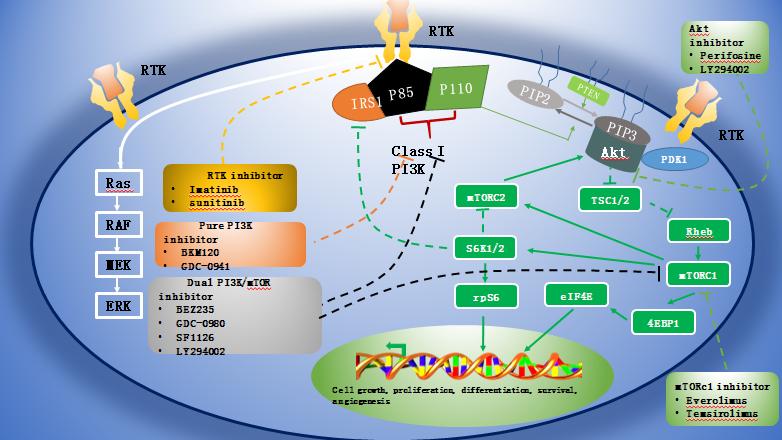 Figure 1 PI3K/AKT/mTOR pathway and inhibitors in clinical development[29]. Solid lines represent activating actions, and dotted lines represent inhibitory actions. 4EBP1: 4E-binding protein 1; PKB: protein kinase B; ERK: extracellular signal-related kinase; IRS1: insulin receptor substrate 1; MEK: mitogen-activated protein/ERK kinase; mTOR: mammalian target of rapamycin; mTORC: mTOR complex; PDK1: pyruvate dehydrogenase lipoamide kinase isozyme 1; PI3K: phosphatidylinositol 3-kinase; PIP2: phosphatidylinositol 4,5-bisphosphate; PIP3: phosphatidylinositol 3,4,5-trisphosphate; PTEN: phosphatase and tensin homolog; Rheb: Ras homolog enriched in brain; rpS6: ribosomal protein S6; RTK: receptor tyrosine kinase; S6K: ribosomal S6 kinase; TSC1/2: tuberous sclerosis protein.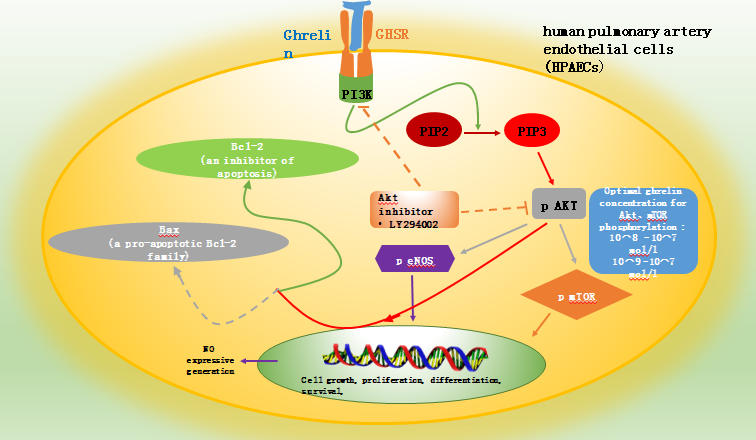 Figure 2 Specific mechanism involved in the protection of pulmonary artery endothelial cells by ghrelin and activation of the PI3K/AKT/mTOR pathway in HPAECs by ghrelin[44-47]. Solid lines represent activating actions, and dotted lines represent inhibitory actions. PIP2: phosphatidylinositol 4,5-bisphosphate; PIP3: phosphatidylinositol 3,4,5-trisphosphate.